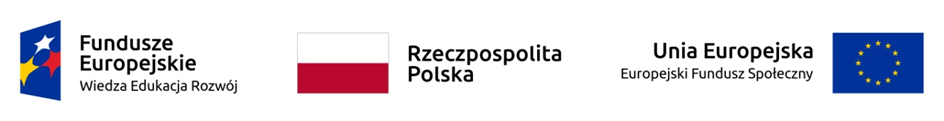 Nazwa szkolenia:Coaching dla pracowników socjalnych (lub pracowników z  powiatu wykonujących pracę socjalną z osobami/rodzinami)Informacja ogólna:Celem usługi coachingowej jest wsparcie merytoryczne pracowników socjalnych (lub pracowników z powiatu wykonujących pracę socjalną z osobami/rodzinami), poprzez umożliwienie rozwoju personalnego i zawodowego podczas indywidualnych spotkań z coachem, a także ich pomoc i wzmocnienie oraz udzielenie wsparcia w zakresie pracy z konkretnymi osobami/rodzinami, które będą uczestniczyły w kolejnych etapach realizacji projektu.Termin i miejsce realizacji:Coaching realizowany będzie w okresie: wrzesień 2018 –III kwartał 2020. Terminy oraz częstotliwość spotkań będzie na bieżąco ustalana  pomiędzy osobą uczestniczącą w coachingu i coachem.Spotkania coachingowe będę realizowane bezpośrednio w miejscu pracy pracowników gminy lub powiatu w dni robocze (opcjonalnie wsparcie może być realizowane także w soboty, jeśli zaistnieje taka potrzeba).Liczba miejsc:1 osoba z instytucji (uczestniczącej w projekcie)Zagadnienie merytoryczne:Faza I: Wzmocnienie, zwiększenie motywacji oraz wspieranie pracowników socjalnych lub pracowników z powiatu wykonujących pracę socjalną z osobami/rodzinami w zakresie pracy socjalnej. Faza II: Wzmocnienie i wspieranie pracowników socjalnych lub pracowników z powiatu wykonujących pracę socjalną z osobami/rodzinami w zakresie pracy z konkretnymi osobami/rodzinami, które będą uczestniczyły  w kolejnych etapach realizacji projektu.Zakłada się, że dla każdego z 4 uczestników zrealizowanych zostanie 20 godzin spotkań w I fazie (średnio 5 godzin zegarowych miesięcznie) i 45 godzin zegarowych w II fazie (średnio 3 godziny miesięcznie).Wykonawca :ZapytajCoacha Marzena Peplińska, strona internetowa: www: zapytajcoacha.plForma  zgłoszeń:Przesłanie na adres ROPS w Opolu Formularza zgłoszeniowego (załącznik nr 2) 
i Oświadczenia uczestnika projektu (załącznik nr 1), znajdujących się na stronie:  http://www.rops-opole.pl/index.php?id=132 Dodatkowych informacji udziela:Halina Łasińska-Światłoch.- tel. 077 44-16-495Zasady uczestnictwa:Zgodnie z Regulaminem uczestnictwa w formach wsparcia oraz innych działaniach organizowanych przez Regionalny Ośrodek Polityki Społecznej w Opolu w ramach projektu „Kooperacje 3D – model wielosektorowej współpracy na rzecz wsparcia osób i rodzin”.Regulamin dostępny na stronie:http://www.rops-opole.pl/kooperacje3d/Regulamin.pdf 